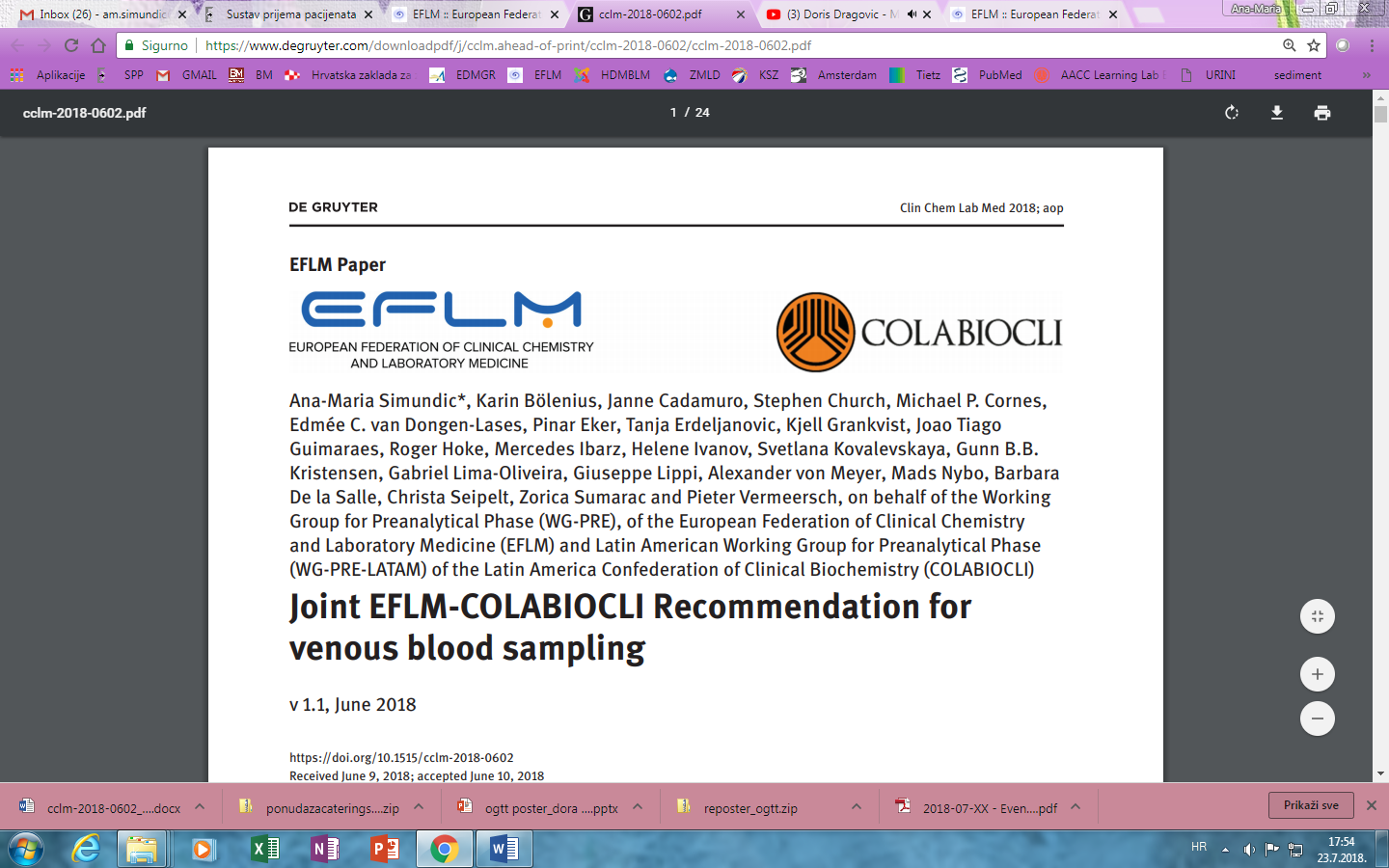 https://www.eflm.eu/site/page/a/1194
Version 1.1 / 2018 Knowledge testfor“Joint EFLM-COLABIOCLI Recommendation for venous blood sampling”Correct answers are marked in red (Please choose only one answer option per question)To what degree are preanalytical variables responsible for errors within the total testing process?~20%~40%~60%~90% Most preanalytical steps occur:In the laboratory reception processDuring sample processing in the laboratoryOutside of the laboratoryDuring the reporting processDo preanalytical errors have an impact on patient outcome and safety?YesNoPreanalytical errors affect patient outcome and safety by:Causing delays in reporting resultsAffecting lab test resultsCausing incorrect diagnosisAll of the aboveAre preanalytical errors currently identified by the laboratory and unsuitable samples excluded from analyses?Yes, all of themNo, neverYes, but only a minor proportion of themNo, but doctors can easily detect preanalytical errorsWhich information cannot be used for patient identification?Patient full name (for- and surname)Date of birthTelephone numberHealth insurance number or equivalentHow many identifiers are needed for a correct identification of the patient and his/her sample?at least oneat least twoat least threeat least fourHow do you confirm the patient’s name?“What is your name?”“Are you Mr. Smith?”“Who is Mr. Smith?” (when entering a room with more than one patient)“Is your name Walter Smith?”When should blood sampling preferably be performed?7 - 9 a.m.Before 12 a.m. If patient is fasting, even the afternoon is acceptable.Any time during the day.How many hours before blood sampling should the patient refrain from food and liquid intake (except water)?No fasting requiredRefrain on the day of blood sampling 12 hours24 hoursHow many hours before blood sampling should the patient refrain from smoking or drinking caffeine containing drinks (coffee, tea, etc)?No smoking/caffeine free interval requiredRefrain on the day of blood sampling 12 hours24 hoursHow many hours before blood sampling should the patient refrain from drinking alcohol?No alcohol free interval requiredRefrain on the day of blood sampling 12 hours24 hoursFor how long should you wait before venous blood specimen collection after the patient has received an intravenous lipid infusion?At least 8 hours At least 1 hour At least 30 minutes There is no need to wait When should intravenous glucose infusion have been terminated prior to venous blood specimen collection for glucose determination?30 minutes60 minutes 5 minutes There is no need to wait Concentration of iron:Is constant during the dayIs higher in the morning and lower in the afternoonIs lower in the morning and higher in the afternoonFluctuates randomly during the dayWhen should you release the tourniquet?As soon as possible after the blood begins to flow into the tubeAfter the last tube is drawnAfter removing the needle from the veinBefore you puncture the veinWhy should patients not clench their fist during blood collection?Swelling/reddening of the skin Increased risk of bruisingTest results may be affectedIncreased risk of infectionWhen should collection tubes be labeled?Always before phlebotomy.Consistently either immediately before or after phlebotomy but always in the presence of the patient.Always after phlebotomyAt any time, as long as you are sure that the correct labels are used.When should samples be mixed?Mixing of samples is done by the laboratoryAfter collection of all tubesDirectly after collection and after collection of all tubesOnly coagulation tubes need mixing directly after collectionHow should samples be mixed?Mixing of samples is done by the laboratoryBy inverting at least 5 times in totalBy shaking the sampleBy inverting the sample onceWhich statements regarding the order of draw are correct?Blood culture tubes should always be collected firstEDTA tubes should be collected after heparin or serum tubesCoagulation tubes should be collected after blood culture tubesAll of the aboveWhy is it important to follow the recommended order of draw?The most important tests are conducted on the first tube, so it is important to ensure complete fillingTo avoid any risk of additive contaminationThe first tube taken requires longer for the additives to workTo standardize processes, so that no tube is missed during phlebotomy When is it allowed to recap a used needle?When no safe sharp container is in your vicinity.AlwaysNeverWhen the safety-feature which should cover the needle is brokenA transmission of which viruses is possible after a needle stick injury with a used needle?HIVHepatitis CHepatitis BAll of the aboveWhich recommendations should you follow during phlebotomy to avoid the risk of sharps injuries? Use medical devices incorporating a safety-engineered protection mechanismDisplay effective disposal procedures and clearly marked and technically safe sharps containersUse Personal Protective EquipmentAll of the aboveWhich factors can potentially lead to hemolytic blood samples?Blood collection through an IV-Catheter collection with high vacuum collection systemsSmall needle gaugesVigorous mixing of the tubeAll of the aboveWhich laboratory parameters are potentially affected by hemolysis?PotassiumAsparate aminotransferase (AST / GOT) Lactate dehydrogenase (LDH)All of the aboveWhich factors can potentially lead to clotted blood samples?No mixing of tubes after collectionVery slow blood flow into the tubeProlonged sample transportation time before centrifugationAll of the aboveDoes exercise prior to blood collection affect laboratory parameters?NoYes, but only heavy exercise (e.g. marathon or excessive training)Yes, even moderate exercise (e.g. running to the doctor’s office)Yes, but only some rare laboratory parameters are affectedIs the body posture of the patient affecting laboratory parameters?NoYes, but only if the posture changed within 15 minutes before blood collection (e.g. from the supine to the upright position)Yes, the patient always has to lie down during phlebotomyYes, but only some rare laboratory parameters are affectedDoes underfilling of a coagulation tube affect coagulation parameters?NoYes, but only if it is severely underfilledYes, even slight underfilling (i.e., less than 90% the nominal filling volume)Yes, but only some rare coagulation parameters are affected